Fill in the table below by awarding a mark between 1 (good) and 5 (bad) or a comment as needed for each of the siege weapons.  Which form of siege weapon do you think is the most effective, and why?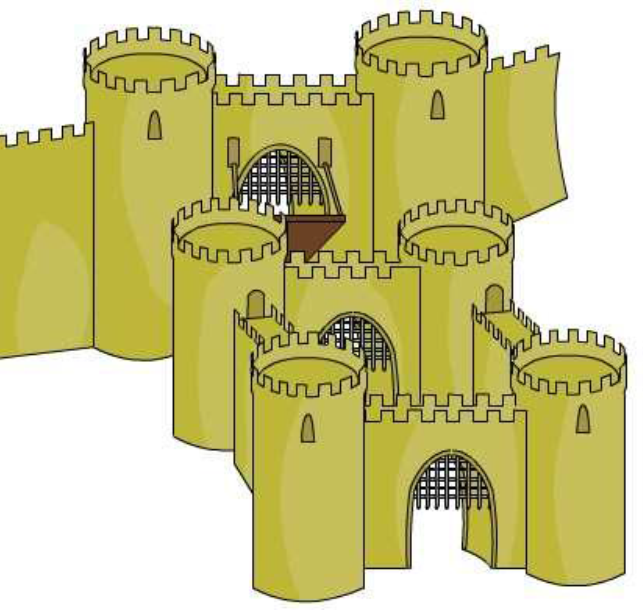 Siege WeaponHow easy to use?How easy to build?What sort of damage can they do?How mobile are they?Are they quick to build / carry out?Are they risky for your own army?What is the main advantage of this siege weapon?What is the main disadvantage of this siege weapon?BesiegingBattering RamCatapult /TrebuchetSiege Tower330It allows you to get over the top of the walls without using ladders!Undermining